Cleaner
10 hours per week, term time only plus 2 days
Monday to Friday: 4pm- 6pm
Band 1 

Grange View Church of England First School is seeking to appoint a part time cleaner.The successful applicant must be able to work as part of a team as well as being able to use initiative when appropriate. The successful candidate will be expected to carry out general cleaning tasks as directed. No particular knowledge or qualifications are required, but you must be able to understand and follow straightforward spoken and written instructions. This post is for a variable hours’ contract between 10 and 15 hours per week - initially for 10 hours per week and is term time plus two days. 
Working at of Grange View CE First School is a vocation that is extremely rewarding and personally satisfying. A close and supportive Christian ethos exists throughout school and whilst we all work extremely hard, there is also lots of laughter! Grange View CE First School is strongly committed to safeguarding and promoting the welfare of children and young people and expect all staff to share this commitment. An enhanced DBS disclosure is required for this post.Further information about the school can be found on our website: http://www.grangeview.northumberland.sch.ukAn application pack, including an application form, is available to download below.Completed application forms should be returned directly to the school by post and/or by e-mail, no later than midday on Friday 7th Dec. Interviews will be held during the week commencing Monday 10th DecGrange View CE First SchoolGrange RoadWiddringtonMorpethNorthumberlandNE61 5LZe-mail: admin@grangeview.northumberland.sch.ukWebsite address: www.grangeview.northumberland.sch.uk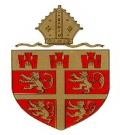 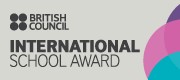 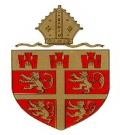 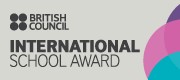 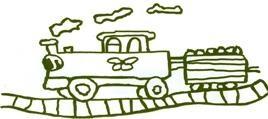 